G014 廚房管理流程(SOP)G014 廚房訓練大綱G014 Kitchen Training OutlineG014廚房標準流程（見第一頁）	G014 Kitchen SOP（See P.1）G014廚房使用規章的要點    		Key points of G014 Kitchen Regulation烤箱使用方法和規則                         	How to use the oven?電爐使用方法和規則                         	How to use the electric stove?器具使用規則                                      	How to use public utensils properly?損毀器具的賠償                                  	Compensation policy節約能源				        	Saving energy___________________________________________________________________本人已完成G014 廚房訓練，並承諾遵守G014廚房使用規章和標準流程。我明白若有違反，書院可以取消我使用該廚房的權利。I have completed the G014 Kitchen training.  I will abide by the G014 Kitchen Regulations and follow the G014 Kitchen SOPs.  I understand that CKPC may remove my privilege of using the G014 Kitchen if I violate any of the regulations and procedures.Student ID: _____________  Name: _________________  Date: _____________任務事項 負責人 廚房訓練學生網上申請參加廚房訓練班書院會根據需求安排訓練班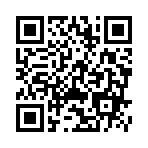 書院辦公室預約流程書院辦公室會定期更新G014活動登記表活動至少要有3名參加者，其中一名參加者負責在G014活動登記表上預約 負責登記預約的學生必須已經完成廚房訓練 書院可以優先使用G014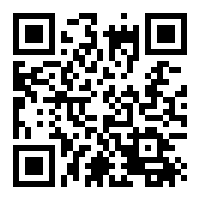 書院辦公室使用流程學生在預約時間內去保安處電腦櫃檯簽到保安在G014活動登記表上核對負責登記預約的學生的資料保安收取全部參加者(至少3人)的學生證保安開G014門學生可以在預約的時間內使用廚房使用後，學生要負責清理及還原廚房，再到保安處取回學生證保安鎖G014門使用學生如發現廚房有異常，可以拍照，並填寫網上報告，交給辦公室處理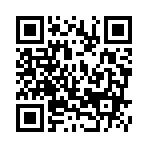 保安環境管理每星期一清理冰箱內過期食物，處理器具和配料檢查廚房清潔，如發現未處理垃圾，會追究上次使用者如有異常，可以拍照，並填寫網上報告，交給辦公室處理書院實習生賠償管理損害器具的學生到辦公室報告辦公室按損壞程度和原因作賠償決定書院辦公室應急管理應急藥箱滅火筒 書院辦公室